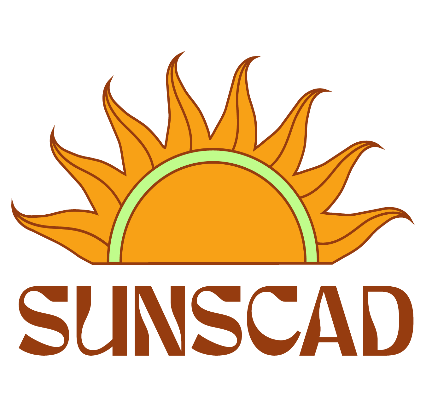 Executive Meeting Minutes                                                              	Date: Aug 22, 2023Present:  Elanor, Chris, Tara, OwenRegrets: AlexandraAbsent: Chair: Owen/ Tara at the endSecretary: TaraOwen calls the meeting to order at 2:08pmOwen begins the meeting by recognizing we are situated on unceded and unsurrendered Mi’kmaq territory, which is covered under the Peace and Friendship Treaties since 1725. It is our responsibility to understand our relationship with the land as stewards, arrivants, and settlers.Agenda:    Chris motions to approve the agenda, Elanor seconds, unanimous. Motion passedMinutes:   Elanor motions to approve all the past minutes that haven’t been approved yet, Chris seconds, unanimous. Motion passedSignatures:                                                                                                              	____________________________                      ____________________________    	Exec Member                                 	    Resource CoordinatorReportsElanorGoing to be setting up a meeting for the projector trainingChrisN/AOrientation(Sept 1) 8:30am SUNSCAD mugs at breakfast at any campus(Sept 1) 1-2pm Lunch at Port Campus(Sept 1)   2pm SUNSCAD Table at Port Campus(Sept 1)  6:30-7:30pm Welcoming Wave- Will be having a harp play. Social gathering by the waterfront featuring a live musical dance performance – Queen’s courtyard + steps by Muir on the waterfront(Sept 7)  6-7 pm  “Fuel your art workshop”-Fitness& nutrition workshop- in Bell Auditorium. Bought yoga matts and received outline of workshop(Sept 8)  2:30 Planet in Focus film screening - in the Bell Auditorium(Sept 11)  12-1 pm “New Beginnings Yoga Session”- at the Port( Sept 29) 5:30-8 pm “Supernova Sighting” at Art barTara and Elanor will transfer the mugs and do the shopping on ThurCFS Organizing MeetingWondering what our presence should be there. Should it just be to listen and take notes or something moreDiscussion occurred with how we need to ask students to come to us so that we can help resolve their issues with the schoolWhen Alexandra comes back it would be good to have a wholesome discussion over this to figure out how to proceedHow did the SUNSCAD logo come to be on the Student Action group poster? Since we are not actually collaborating with the Student Action Group and only there to listen to students to find out issues that students are having at NSCADElanor shared the logo because the CFS Chair asked for it since we were going to be at the meetingChris motions to go in Camera, Elanor seconds, unanimous, motion passedChris Motions to go out of camera, Elanor seconds, unanimous, motion passedOmbudsperson to collab with SUNSCAD for eventsNick, Jude and Elanor met to discuss incorporating land acknowledgement and other things. Tara and Chris would be happy to attend meeting tomorrow at 3:30pm as well. Goodlife CollaborationElanor is working with the school to make the discount happen which would be 15% off their $30 biweekly price.Discussion occurred regarding the panel discussion coming up on Aug 24th with the OSEAnnouncementsNext week meetings will be canceled for organizing orientation Elanor motions to adjourn the meeting, Chris seconds. Meeting adjourned at 3:24pm